SMSU RASL: Assessment Summary by ProgramSMSU RASL: Assessment Summary by ProgramSMSU RASL: Assessment Summary by ProgramThis is the executive summary of assessment completed by your program since the last report. 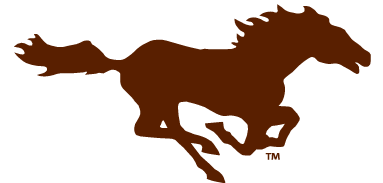 This summary is one component of the RASL. All RASL components listed below should be uploaded to your TEAM folder and updated as needed: 1) This executive summary 2) Your current complete version of your program assessment plan (PASL). Your PASL should include a comprehensive assessment plan of programmatic SLOs and assessment of any associated Liberal Education outcomes. 3) Your full narrative assessment report for your programmatic SLOs that will be included in your annual Department Report (also used to support Program Review)4) Your full narrative assessment report for any four-year LEP outcomes assessed via your programPlease see the Campus Assessment Master Plan and the RASL Report Completion Instructions for more detailed instructions and guidance.Please submit this executive summary form and the remaining parts of your assessment report by September 15th.Please note that if your text is larger than the box then you can manually drag the bottom of the box to enlarge it.This is the executive summary of assessment completed by your program since the last report. This summary is one component of the RASL. All RASL components listed below should be uploaded to your TEAM folder and updated as needed: 1) This executive summary 2) Your current complete version of your program assessment plan (PASL). Your PASL should include a comprehensive assessment plan of programmatic SLOs and assessment of any associated Liberal Education outcomes. 3) Your full narrative assessment report for your programmatic SLOs that will be included in your annual Department Report (also used to support Program Review)4) Your full narrative assessment report for any four-year LEP outcomes assessed via your programPlease see the Campus Assessment Master Plan and the RASL Report Completion Instructions for more detailed instructions and guidance.Please submit this executive summary form and the remaining parts of your assessment report by September 15th.Please note that if your text is larger than the box then you can manually drag the bottom of the box to enlarge it.This is the executive summary of assessment completed by your program since the last report. This summary is one component of the RASL. All RASL components listed below should be uploaded to your TEAM folder and updated as needed: 1) This executive summary 2) Your current complete version of your program assessment plan (PASL). Your PASL should include a comprehensive assessment plan of programmatic SLOs and assessment of any associated Liberal Education outcomes. 3) Your full narrative assessment report for your programmatic SLOs that will be included in your annual Department Report (also used to support Program Review)4) Your full narrative assessment report for any four-year LEP outcomes assessed via your programPlease see the Campus Assessment Master Plan and the RASL Report Completion Instructions for more detailed instructions and guidance.Please submit this executive summary form and the remaining parts of your assessment report by September 15th.Please note that if your text is larger than the box then you can manually drag the bottom of the box to enlarge it.Program Information:Department/Program:Major (Emphases or Tracks) Assessed in this Summary:Academic Year(s) for when these assessment data were collected:Describe here where your program is currently in its planned timeline of assessment. For example, how many years (e.g. 3 year plan) does the plan cover and what year are you in your assessment cycle (e.g. year 2 of 3)? If your planned timeline has changed since the last assessment report, describe what has changed and why.Assessment of Programmatic Student Learning Outcomes:Please note that if your text is larger than the box then you can manually drag the bottom of the box to enlarge it.Please note that if your text is larger than the box then you can manually drag the bottom of the box to enlarge it.List your programmatic student learning outcomes that were assessed during this reporting cycle in the space below.List your programmatic student learning outcomes that were assessed during this reporting cycle in the space below.List your programmatic student learning outcomes that were assessed during this reporting cycle in the space below.SLOs Assessed: (1 SLO per line below- insert or delete rows as necessary)Briefly describe assessment of each SLO along with the artifacts and rubrics/scoring used:Briefly describe assessment of each SLO along with the artifacts and rubrics/scoring used:What were your key findings for each SLO assessed (please include numerical analysis to support your findings when possible)?What were your key findings for each SLO assessed (please include numerical analysis to support your findings when possible)?What were your key findings for each SLO assessed (please include numerical analysis to support your findings when possible)?What are your recommendations from your findings?What are your recommendations from your findings?What are your recommendations from your findings?Have you enacted recommendations from your findings? If so, describe below what impact this change has made.Have you enacted recommendations from your findings? If so, describe below what impact this change has made.Have you enacted recommendations from your findings? If so, describe below what impact this change has made.Describe here any connections between or insights related to previous assessment that has been reported on and this cycle’s assessment.Describe here any connections between or insights related to previous assessment that has been reported on and this cycle’s assessment.Describe here any connections between or insights related to previous assessment that has been reported on and this cycle’s assessment.Assessment of Liberal Education Program OutcomesAssessment of Liberal Education Program OutcomesPlease note that if your text is larger than the box then you can manually drag the bottom of the box to enlarge it.List any Liberal Education Program learning outcomes that were assessed this year in the space below.List any Liberal Education Program learning outcomes that were assessed this year in the space below.List any Liberal Education Program learning outcomes that were assessed this year in the space below.LEP SLO Assessed & Related Program SLO: (1 per line below- insert or delete rows as necessary)LEP SLO Assessed & Related Program SLO: (1 per line below- insert or delete rows as necessary)Briefly describe assessment of each SLO along with the artifacts and rubrics/scoring used:Key Findings and Recommendations (please include numerical analysis to support your findings when possible):Key Findings and Recommendations (please include numerical analysis to support your findings when possible):Key Findings and Recommendations (please include numerical analysis to support your findings when possible):Please make sure you have uploaded this summary and all of the required RASL components listed at the top of the form into the TEAM folder. Committee on Institutional Assessment members will review your materials and meet with the program assessment liaison (PAL) to review the materials together.  Please make sure you have uploaded this summary and all of the required RASL components listed at the top of the form into the TEAM folder. Committee on Institutional Assessment members will review your materials and meet with the program assessment liaison (PAL) to review the materials together.  Please make sure you have uploaded this summary and all of the required RASL components listed at the top of the form into the TEAM folder. Committee on Institutional Assessment members will review your materials and meet with the program assessment liaison (PAL) to review the materials together.  